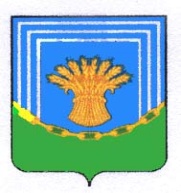 ТАРАСОВСКОЕ СЕЛЬСКОЕ ПОСЕЛЕНИЕЧЕСМЕНСКОГО  МУНИЦИПАЛЬНОГО РАЙОНА ЧЕЛЯБИНСКОЙ ОБЛАСТИ_____________________________________________________________________________П  Р  О  Т  О  К  О  Л   сельского схода граждан 23.11.2018 годап. ТарасовкаПрисутствовало -  95 человекПредседатель собрания – глава Тарасовского сельского поселения Кондрашева В.М. Секретарь схода – Остроушко Н.В. Приглашенные: Глава Чесменского муниципального района – Жморщук Т.В.Заместитель главы по строительству и ЖКХ – Гнипа К.В.Депутаты сельского поселения – А.М. Ахраменко, Г.Н. Макарова, Т.И. ПоливодаСтарший инспектор по экологии администрации Чесменского района – Ворожев В.А.Представитель перевозчика –  Попов С.А.  г. КарталыП О В Е С Т К А   Д Н Я:Доведение до сведения Федерального закона по ТБО.Рассмотрение заявлений граждан по оплате за вывоз бытовых отходов с декабря 2018 года.Уточнение списков проживающих на территории поселения.С Л У Ш А Л И:По первому вопросу выступила глава района Жморщук Т.В., ознакомила жителей подробно по Федеральному закону о сборе и вывозе твердых бытовых отходов.Выступил заместитель главы Гнипа К.В., объяснил, что свалка в поселении закрыта и все нужно выносить в контейнера.Выступила глава поселения Кондрашева В.М., объяснила, что в ноябре месяце 2018 года нам в п.Тарасовка установили контейнера и мы обязаны теперь платить за указанную нам услугу.Вопросы жителей:Когда нам пересчитают квитанции, которые приходят в течении года, так как услуга нам не предоставлялась?Где взяли списки жителей, которые не соответствуют действительности в квитанциях?Пока не будут другие квитанции, с декабря 2018 года платить за вывоз ТБО не будем.РЕШЕНИЕ:Принять списки фактически проживающих жителей в п.Тарасовка и п. Безводный  для начисления оплаты за вывоз ТБО.Удалить долги 2018 года до ноября месяца.В квитанциях указывать правильное количество проживающих.Списки проживающих жителей Тарасовского сельского поселения прилагаются.      Председатель:                                                                                   В.М. Кондрашева      Секретарь:                                                                                         Н.В. Остроушко      Депутаты сельского поселения:                                                        А.М. Ахраменко                                                                                                                  Г.Н. Макарова                                                                                                                 Т.И. Поливода